T2b (Spring 2nd Half) 2021		Cawston CofE Primary Academy – Curriculum Planning                  Class: Beech      Year: 5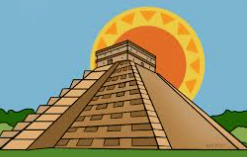 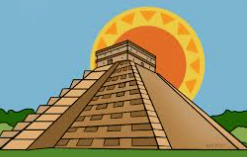 